OLAYA AİT GENEL BİLGİLERBu başlıkta istenilen bilgiler genel ve özet bilgiler olup raporun devamında detaylandırılır. Raporun bu kısmında afet/acil duruma ilişkin çerçeve çizme amaçlanmalıdır. …………İlinin ……….ilçesinde …………tarihinde ………saati itibariyle (Deprem, sel, heyelan, terör patlaması vb.) meydana gelmiştir.Yaşanan ………. olayında ………….. vatandaşımızın vefat ettiği, ………vatandaşımızın yaralandığı …………vatandaşımızın ise kayıp olduğu bilgisine ulaşılmıştır.Toplam ………. hane ziyaret edilerek acil ihtiyaçlar tespit edilmiş, ilgili kurum ve kuruluşlara bildirilerek ihtiyacın karşılanması sağlanmıştır. Psikososyal müdahale yöntemleri kullanılarak toplam …………. vatandaşa psikososyal destek hizmeti sunulmuştur. Psikososyal destek çalışmaları kapsamında toplam ……….. personel ve  ……… araç sahada görev almaktadır. PSİKOSOSYAL DESTEK HİZMETLERİNİN KOORDİNASYONUSahada aşağıdaki tabloda yer alan kurumlar ve meslek grupları görev almıştır. Söz konusu kurumların ve meslek gruplarının koordinasyonu ve sahadaki dağılımı 2.1 ve 2.2. başlıkları altında anlatılmaktadır. (Bu kısmı silmeyebilirsiniz)2.1. Sekretarya Ekibinin Oluşturulması (Yerel Planda belirtildiği şekliyle, hangi sekretarya alt ekiplerinde hangi unvan/mesleklerde kaç personelin yer aldığı, PSD Koordinasyon Merkezinin nerede kurulduğu (İl Müdürlüğü bünyesinde/Uygun başka bir bina) yapıldığı, İl Müdürlüğü binası dışında bir yer seçildi ise kısaca sebebi (İl Müdürlüğü binasının zarar görmesi, afet bölgesine fiziksel uzaklık vb.) nedir) personelin lojistik ihtiyaçlarına yönelik planlamanın nasıl yapıldığı vb. gibi hususlar bu başlık altında belirtilir.)Çalışma Alanları ve Operasyon Ekiplerinin Dağılımı(Yaşanan afet/acil durumun etkilediği ilçeler, köyler vs. varsa enkaz alanlarına, hastaneler, etkilenenlerin barınma alanları (etkilenenlerin yerleştirildiği KYK’lar, misafirhaneler, kurulan çadır kent ve konteyner kentlerin bilgisi), barınma alanlarının kuruldukları ve kapatıldıkları tarihler yazılır.  Ek11.2 deki çalışma alanı ekip listesindeki kurgu bu bölümde anlatılır. Destek iller, diğer iller, destek çözüm ortakları ve STK’lardan personel desteği alınmasında nelere dikkat edildiği, personel görevlendirmelerinin hangi tarihler arasında gerçekleştirildiği hususları,Operasyon ekipleri çalışma alanlarına dağıtılırken dikkat edilen hususlar (ihtiyaç duyulan müdahale yöntemi, coğrafi uzaklık, çalışma saatleri vb.) bu bölümler belirtilir.PSİKOSOSYAL DESTEK MÜDAHALE ÇALIŞMALARISahada gerçekleştirilen psikososyal destek hizmetlerinde kullanılan müdahale araçlarının sayısal verileri tabloda yer almakta olup detayları metin kısmında anlatılmaktadır. (Bu kısmı silmeyebilirsiniz)(Sahada gerçekleştirilen çalışmalara ait tablo 3’te belirtilen sayısal verilerin yanı sıra çalışmaların değerlendirilmesi gerekmektedir. Yapılan psikososyal müdahale çalışmaları, ihtiyaç duyulursa çalışma alanları başlık açılarak anlatılabilir. Tablolardaki sayısal bilgiler cümleye dökülerek bırakılmamalıdır. Çalışma alanlarında gerçekleştirilen psikososyal müdahale çalışmaları; rakamsal verilerin dışında, içerik olarak ve nasıl gerçekleştirildiği, rakama dökülemeyen hizmetler bu bölümde bilgi notu/günlük raporda yazılan metin kısımlarından faydalanılarak yazılmalıdır. )SONUÇ VE DEĞERLENDİRME(PSD hizmetlerinin yukarıdaki başlıklara uygun şekilde güçlü ve geliştirilmesi gereken yönler belirtilir. Burada asıl amaç bir SWOT analizi yapmaktır. Böylelikle, kurumun asıl kapasitesi açığa çıkacak ve gelecekte gerçekleşmesi muhtemel afet ve acil durumlara etkin ve bütüncül şekilde hazırlık yapılabilecektir.Koordinasyona ilişkin değerlendirme;Kurum içi koordinasyon,Destek çözüm ortakları (Kamu kurumları ve STK’lar) ile koordinasyon,Diğer çalışma grupları ile koordinasyon  olmak üzere 3 başlık altında güçlü yönler, geliştirilmesi gereken alanlar ve çözüm önerileri belirtilmelidir. Psikososyal destek müdahale çalışmalarına ilişkin;Çalışma alanlarını ve operasyon ekiplerini belirlerken yaşanan zorluklar ve çözüm önerileriPsikososyal müdahalelere ilişkin güçlü yönler, geliştirilmesi gereken alanlar ve çözüm önerileri belirtilmelidir. Bu bölümdeki gri renkli, yatık şekilde yazılan yönergeler raporu hazırlayan personele rehberlik etmesi amaçlı hazırlanmış olup rapor hazırlanırken bu kısımlar silinmelidir. )1.1. AFET/ACİL DURUM BİLGİSİ 1.1. AFET/ACİL DURUM BİLGİSİ 1.1. AFET/ACİL DURUM BİLGİSİ 1.1. AFET/ACİL DURUM BİLGİSİ Olay Adı:  Vefat Sayısı: Olay Tarihi-Saati: Yaralı Sayısı: Olay Yaşandığı İl: Kayıp Sayısı: 1.2. PSİKOSOSYAL DESTEK HİZMETLERİNE İLİŞKİN TOPLAM VERİLER1.2. PSİKOSOSYAL DESTEK HİZMETLERİNE İLİŞKİN TOPLAM VERİLER1.2. PSİKOSOSYAL DESTEK HİZMETLERİNE İLİŞKİN TOPLAM VERİLER1.2. PSİKOSOSYAL DESTEK HİZMETLERİNE İLİŞKİN TOPLAM VERİLERPSD Sunulan Toplam Hane Sayısı: Toplam Personel Sayısı:PSD Sunulan Toplam Kişi Sayısı: Toplam Araç Sayısı:AFET/ACİL DURUM BÖLGESİNDE GÖREVLİ TOPLAM PERSONEL SAYISIAFET/ACİL DURUM BÖLGESİNDE GÖREVLİ TOPLAM PERSONEL SAYISIAFET/ACİL DURUM BÖLGESİNDE GÖREVLİ TOPLAM PERSONEL SAYISIAFET/ACİL DURUM BÖLGESİNDE GÖREVLİ TOPLAM PERSONEL SAYISIAFET/ACİL DURUM BÖLGESİNDE GÖREVLİ TOPLAM PERSONEL SAYISIAFET/ACİL DURUM BÖLGESİNDE GÖREVLİ TOPLAM PERSONEL SAYISIAFET/ACİL DURUM BÖLGESİNDE GÖREVLİ TOPLAM PERSONEL SAYISIAFET/ACİL DURUM BÖLGESİNDE GÖREVLİ TOPLAM PERSONEL SAYISIAFET/ACİL DURUM BÖLGESİNDE GÖREVLİ TOPLAM PERSONEL SAYISIAFET/ACİL DURUM BÖLGESİNDE GÖREVLİ TOPLAM PERSONEL SAYISIKURUM- KURULUŞYöneticiSosyal ÇalışmacıPsikologPsikolojik Danışman Çocuk GelişimciSosyologÖğretmenDiğer PersonelYatay ToplamASHB Merkez Teşkilat(İl Adı) ASH İl MüdürlüğüDiğer ASH İl MüdürlükleriAFAD BaşkanlığıSağlık BakanlığıMilli Eğitim BakanlığıGençlik ve Spor BakanlığıTürk KızılayıDiyanet Bşk/Müftülük Kültür ve Turizm BakanlığıBelediye BaşkanlığıÜniversiteSivil Toplum Kuruluşları Dikey Toplam0 2. PSİKOSOSYAL DESTEK HİZMETİ RAKAMSAL VERİLER(…………... Tarihinden Bugüne Kadar Toplam Sayı)2. PSİKOSOSYAL DESTEK HİZMETİ RAKAMSAL VERİLER(…………... Tarihinden Bugüne Kadar Toplam Sayı)2. PSİKOSOSYAL DESTEK HİZMETİ RAKAMSAL VERİLER(…………... Tarihinden Bugüne Kadar Toplam Sayı)2. PSİKOSOSYAL DESTEK HİZMETİ RAKAMSAL VERİLER(…………... Tarihinden Bugüne Kadar Toplam Sayı)2. PSİKOSOSYAL DESTEK HİZMETİ RAKAMSAL VERİLER(…………... Tarihinden Bugüne Kadar Toplam Sayı)2. PSİKOSOSYAL DESTEK HİZMETİ RAKAMSAL VERİLER(…………... Tarihinden Bugüne Kadar Toplam Sayı)2. PSİKOSOSYAL DESTEK HİZMETİ RAKAMSAL VERİLER(…………... Tarihinden Bugüne Kadar Toplam Sayı)2. PSİKOSOSYAL DESTEK HİZMETİ RAKAMSAL VERİLER(…………... Tarihinden Bugüne Kadar Toplam Sayı)2. PSİKOSOSYAL DESTEK HİZMETİ RAKAMSAL VERİLER(…………... Tarihinden Bugüne Kadar Toplam Sayı)PSİKOSOSYAL MÜDAHALE ÇALIŞMALARI  Aile /Hane
SayısıKadın
SayısıErkek
SayısıÇocuk sayısıPersonel SayısıYatay
ToplamAÇIKLAMAAÇIKLAMAİhtiyaç Tespiti ve Yönlendirmeİlçelerde, köylerde, toplu barınma alanlarında ailelerin acil ihtiyacı tespit edilip diğer çalışma gruplarına yönlendirilir ya da ilgili çalışma grubu harekete geçirilir. Toplam Hane Görüşme Formu sayısı kadar veri bu bölüme işlenir.İlçelerde, köylerde, toplu barınma alanlarında ailelerin acil ihtiyacı tespit edilip diğer çalışma gruplarına yönlendirilir ya da ilgili çalışma grubu harekete geçirilir. Toplam Hane Görüşme Formu sayısı kadar veri bu bölüme işlenir.Psikolojik İlk Yardım 0Özellikle afet/acil durumun ilk anlarında form kullanılmadan,  yetişkin, çocuk ve personellerin psikolojik olarak rahatlamasını sağlayan bir müdahale aracıdır. Genellikle enkaz başında, hastane önünde gerçekleştirilen, tek seferlik bireysel bir müdahaledir. PİY Günlük Veri Kartı sayısı kadar veri bu bölüme işlenir.Özellikle afet/acil durumun ilk anlarında form kullanılmadan,  yetişkin, çocuk ve personellerin psikolojik olarak rahatlamasını sağlayan bir müdahale aracıdır. Genellikle enkaz başında, hastane önünde gerçekleştirilen, tek seferlik bireysel bir müdahaledir. PİY Günlük Veri Kartı sayısı kadar veri bu bölüme işlenir.Psikoeğitim ve Eğitim0Büyük ya da küçük gruplar/topluluklar için camilerde, kahvehanelerde, misafirhanelerde vb. yerlerde düzenlenen eğitim ve psikolojik bilgilendirmeye katılan kişi sayısıdır. Tek seferlik ve tek yönlü bir bilgilendirme oturumudur. Grup Çalışma Formundaki psikoeğitim ve eğitim verileri bu bölüme işlenir.Büyük ya da küçük gruplar/topluluklar için camilerde, kahvehanelerde, misafirhanelerde vb. yerlerde düzenlenen eğitim ve psikolojik bilgilendirmeye katılan kişi sayısıdır. Tek seferlik ve tek yönlü bir bilgilendirme oturumudur. Grup Çalışma Formundaki psikoeğitim ve eğitim verileri bu bölüme işlenir.Grupla Psikolojik Danışmanlık 0Afetten etkilenen yetişkin, çocuk ve personeller için hedef kitlesi ve konusu belli olan, en fazla 10 kişiden oluşan çalışmalardır.  Grup Çalışma Formundaki grupla psikolojik danışmanlık verileri bu bölüme işlenir.Afetten etkilenen yetişkin, çocuk ve personeller için hedef kitlesi ve konusu belli olan, en fazla 10 kişiden oluşan çalışmalardır.  Grup Çalışma Formundaki grupla psikolojik danışmanlık verileri bu bölüme işlenir.BireyselGörüşme0Afet nedeniyle yoğun psikolojik tepkiler gösteren ve bireysel görüşme yapılan kişi sayısıdır. Genellikle risk faktörleri yüksek, birincil düzeyde etkilenen yetişkin, çocuk ve personeller ile yapılır. Toplam Birey Görüşme Formu sayısı kadar veri bu bölüme işlenir.Afet nedeniyle yoğun psikolojik tepkiler gösteren ve bireysel görüşme yapılan kişi sayısıdır. Genellikle risk faktörleri yüksek, birincil düzeyde etkilenen yetişkin, çocuk ve personeller ile yapılır. Toplam Birey Görüşme Formu sayısı kadar veri bu bölüme işlenir.Psikiyatri Kliniğine Yönlendirme0Yapılan bireysel görüşme sonucunda psikiyatriye sevk edilmesi uygun görülen yetişkin, çocuk ve personel sayısıdır. Bireysel görüşme formunda psikiyatri kliniğine yönlendirilen ve takip edilmesi uygun görülen kişi sayısı kadar veri bu bölüme işlenir.Yapılan bireysel görüşme sonucunda psikiyatriye sevk edilmesi uygun görülen yetişkin, çocuk ve personel sayısıdır. Bireysel görüşme formunda psikiyatri kliniğine yönlendirilen ve takip edilmesi uygun görülen kişi sayısı kadar veri bu bölüme işlenir.Sosyal İyileştirme Etkinlikleri0Çocuk çadırlarından günlük olarak faydalanan çocuk sayısı ve geçici barınma merkezlerinde düzenlenen sosyal, kültürel, mesleki etkinliklere katılan kadın, erkek, çocuk ve personel sayısıdır. Ekiplerden alınan Sosyal İyileştirme Etkinlik Raporu sonucunda, sosyal iyileştirme etkinliklerine katılan toplam kişi sayısı kadar veri bu bölüme işlenir.Çocuk çadırlarından günlük olarak faydalanan çocuk sayısı ve geçici barınma merkezlerinde düzenlenen sosyal, kültürel, mesleki etkinliklere katılan kadın, erkek, çocuk ve personel sayısıdır. Ekiplerden alınan Sosyal İyileştirme Etkinlik Raporu sonucunda, sosyal iyileştirme etkinliklerine katılan toplam kişi sayısı kadar veri bu bölüme işlenir.Okul Temelli Psikososyal Destek 0Milli Eğitim Bakanlığı psikolojik danışmanları tarafından okul içinde yapılan çalışmaları ifade eder. Çalışmalar öğrenci, öğretmen ve veli odaklı sürdürülmektedir. MEB den gelen sayılar doğrudan işlenir.Milli Eğitim Bakanlığı psikolojik danışmanları tarafından okul içinde yapılan çalışmaları ifade eder. Çalışmalar öğrenci, öğretmen ve veli odaklı sürdürülmektedir. MEB den gelen sayılar doğrudan işlenir.Psikososyal Destek Saha Oryantasyon Eğitimi Alan0Afet sırasında, Psikososyal Destek Çalışma Grubunda görevli personelin katıldığı kapasite geliştirme (Oryantasyon, müdahale araçları, form kullanımı vb.) eğitimleridir. Eğitime katılan personel sayısı kadar veri bu bölüme işlenir.Afet sırasında, Psikososyal Destek Çalışma Grubunda görevli personelin katıldığı kapasite geliştirme (Oryantasyon, müdahale araçları, form kullanımı vb.) eğitimleridir. Eğitime katılan personel sayısı kadar veri bu bölüme işlenir.Sosyal Ekonomik Destek Alan Aile İhtiyaç tespiti yapılırken ya da ihbar sistemi üzerinden gelerek sosyal incelemesi yapılmak üzere SHM’lere ve/veya ASH İl Müdürlüğüne havale edilmiş,  SED hizmeti verilmeye başlanan aile sayısıdır. İhtiyaç tespiti yapılırken ya da ihbar sistemi üzerinden gelerek sosyal incelemesi yapılmak üzere SHM’lere ve/veya ASH İl Müdürlüğüne havale edilmiş,  SED hizmeti verilmeye başlanan aile sayısıdır. Kurum Bakımına Alınan Çocuk 0Afet nedeniyle korunmaya ihtiyacı olduğu tespit edilen ve kurum bakımına alınan çocuk sayısıdır.Afet nedeniyle korunmaya ihtiyacı olduğu tespit edilen ve kurum bakımına alınan çocuk sayısıdır.Kurum Bakımına Alınan Engelli Yaşlı 0Afet nedeniyle korunmaya ihtiyacı olduğu tespit edilen ve kurum bakımına alınan engelli, yaşlı sayısıdır.Afet nedeniyle korunmaya ihtiyacı olduğu tespit edilen ve kurum bakımına alınan engelli, yaşlı sayısıdır.Kadın Konukevine Yerleştirilen Kadın0Afet nedeniyle korunmaya ihtiyacı olduğu tespit edilen ve kurum bakımına alınan kadın sayısıdır.Afet nedeniyle korunmaya ihtiyacı olduğu tespit edilen ve kurum bakımına alınan kadın sayısıdır.Dikey Toplam0 (A)00000 (B)0 (A) PSD hizmeti alan hane/aile sayısının toplamıdır0 (B) PSD hizmeti alan kişi/vatandaş sayısının toplamıdır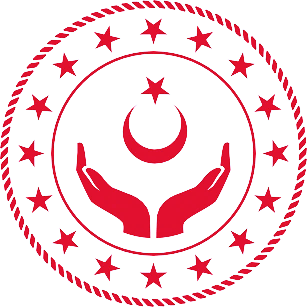 